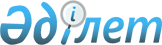 О проекте Указа Президента Республики Казахстан "О внесении изменения в Указ Президента Республики Казахстан от 29 сентября 2001 года N 692"Постановление Правительства Республики Казахстан от 13 февраля 2003 года N 157      В соответствии с подпунктом 7) пункта 1 Указа  Президента Республики Казахстан от 28 августа 2002 года N 931 "О мерах по дальнейшему совершенствованию системы государственного управления Республики Казахстан" Правительство Республики Казахстан постановляет: 

      Внести на рассмотрение Президента Республики Казахстан проект Указа Президента Республики Казахстан "О внесении изменения в Указ Президента Республики Казахстан от 29 сентября 2001 года N 692".       Премьер-Министр 

      Республики Казахстан Проект          Указ 

Президента Республики Казахстан  О внесении изменения 

в Указ Президента Республики Казахстан 

от 29 сентября 2001 года N 692       В связи с передачей функций и полномочий в области поддержки 

малого бизнеса Министерству индустрии и торговли Республики Казахстан в соответствии с подпунктом 7) пункта 1 Указа  Президента 

Республики Казахстан от 28 августа 2002 года N 931 "О мерах по 

дальнейшему совершенствованию системы государственного управления Республики Казахстан" постановляю: 

      1. Внести в Указ  Президента Республики Казахстан от 29 сентября N 2001 года N 692 "Об образовании Совета предпринимателей при Президенте Республики Казахстан" следующее изменение: 

      в Положении о Совете предпринимателей при Президенте 

Республики Казахстан, утвержденном вышеназванным Указом: 

      в пункте 12 слова "Агентство Республики Казахстан по 

регулированию естественных монополий, защите конкуренции и поддержке малого бизнеса" заменить словами "Комитет по поддержке малого бизнеса Министерства индустрии и торговли Республики Казахстан". 

      2. Настоящий Указ вступает в силу со дня подписания.       Президент 

      Республики Казахстан 
					© 2012. РГП на ПХВ «Институт законодательства и правовой информации Республики Казахстан» Министерства юстиции Республики Казахстан
				